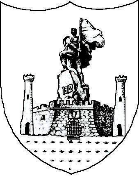 REPUBLIKA E SHQIPËRISËKESHILLI BASHKIAK VLORENr. _____ prot                                                                                       Vlorë, ____.____.2019VENDIMNr.   , datë     .     .2019“PËR MIRATIMIN E TAKSAVE DHE TARIFAVE VENDORE NË TERRITORIN E BASHKISË VLORË”Këshilli i Bashkisë, në mbledhjen e tij të datës ______, pasi mori në shqyrtim materialin e paraqitur nga Administrata e Bashkisë Vlorë, Mbështetur ne ligjin nr. 139/2015 “Për vetëqeverisjen vendore”, neni 8, neni 9 pika 1 germat a, b, të nenit 54 pika f; ne ligjin 68/2017 “Për Financat e Vetëqeverisjes Vendore”; në ligjin nr.9632, datë 31.10.2006 "Për sistemin e taksave vendore", me ndryshimet përkatëse, në ligjin nr. 8438, datë 28.12.1998, “Për Tatimin mbi të Ardhurat”, të ndryshuar në Ligjin nr.105 /2017, në Ligjin nr.9920, datë 19.05.2008 "Për procedurat tatimore në Republikën e Shqipërisë", i ndryshuar; në Ligjin nr.107/2014, date 31.07.2014 "Për planifikimin dhe zhvillimit e territorit", si dhe VKM nr. 408, datë 31.05.2015 "Për miratimin e rregullores të zhvillimit të territorit", Ligjin 24/2017 datë 09.03.2017 “Për administrimin e ujitjes dhe kullimit” neni 17,18,19; Ligjin 9385 datë 04.05.2005 “Për pyjet dhe shërbimin pyjor”, i ndryshuar, ligjin 10465, datë 29.09.2011 “Për shërbimin veterinar në Republikën e Shqipërisë”, Ligjin 10279 datë 20.05.2010 “Për kundërvajtjet administrative”, në Ligjin nr.9920, datë 19.05.2008 "Për procedurat tatimore në Republikën e Shqipërisë", në Ligjin nr.106 /2017, si dhe VKM nr.132, date 07.03.2018, “Për metodologjinë për përcaktimin e vlerës së taksueshme të pasurisë së paluajtshme “ndërtesa”, e bazës së taksës për kategori specifike, natyrën dhe prioritetin e informacionit dhe të dhënave për përcaktimin e bazës së taksës, si dhe të kritereve dhe rregullave për vlerësimin alternativ të detyrimit të taksës”, VKM 168, date 27.03.2019; Akt Normativ nr. 3, date 02.10.2019 “Për Disa Shtesa Në Ligjin Nr. 9632, Datë 30.10.2006, “Për Sistemin E Taksave Vendore”, Të Ndryshuar”V E N D O S I:I. TË MIRATOJË TAKSAT VENDORE NË TERRITORIN E BASHKISË VLORË SI VIJON:T A K S A T  VENDORE1. TATIMI I THJESHTUAR MBI FITIMINShkalla tatimore e aplikueshme mbi fitimin e tatueshëm, për tatimpaguesit që i nënshtrohen tatimit të thjeshtuar mbi fitimin e biznesit të vogël, me qarkullim vjetor nga 5 (pesë) deri në 8 (tetë) milionë lekë, është 5 (pesë) për qind.Tatimi i thjeshtuar mbi fitimin, për tatimpaguesit me qarkullim vjetor nga 0 (zero) deri në 5 (pesë) milionë lekë, është 0 (zero) lekë në vit.Drejtoria e Përgjithshme e Tatimeve, nëpërmjet Drejtorive Rajonale Tatimore, është e ngarkuar me vlerësimin, mbledhjen, kontrollin, arkëtimin dhe transferimin në llogaritë e buxhetit të qeverisjes vendore të të ardhurave nga tatimi i thjeshtuar mbi fitimin e biznesit të vogël. Administrata Tatimore Qendrore transferon të ardhurat nga tatimi i thjeshtuar mbi fitimin e biznesit të vogël në llogari të bashkisë , ku ka vendndodhjen biznesi i taksueshëm, brenda datës 10 të muajit pasardhës, kur janë arkëtuar tatimet. Strukturat akomoduese “Hotel/Resort me katër dhe pesë yje, status special”, sipas përcaktimit në legjislacionin e fushës së turizmit dhe që janë mbajtës të një marke tregtare të regjistruar dhe njohur ndërkombëtarisht “brand name”. Përjashtimi nga tatimi mbi fitimin, i parashikuar sipas këtij paragrafi, aplikohet për një periudhë 10-vjeçare për ato struktura, të cilat përfitojnë statusin special deri në dhjetor 2024. Efektet e përjashtimit fillojnë në momentin e fillimit të veprimtarisë ekonomike të strukturës akomoduese, por jo më vonë se 3 vjet nga marrja e statusit special.”Këstet e parapagimit të tatimit të thjeshtuar mbi fitimin, për vitin vijues, për tatimpaguesit me qarkullim vjetor nga 5 (pesë) deri në 8 (tetë) milionë lekë, llogariten në bazë të të dhënave të deklaratës tatimore të një viti më parë. Forma dhe përmbajtja e deklaratës tatimore vjetore përcaktohen me udhëzim të Ministrit të Financave. Gjatë periudhës vijuese tatimore, tatimpaguesi parapaguan, në llogarinë e organeve tatimore ose në Postën Shqiptare, këstet tremujore të tatimit të thjeshtuar mbi fitimin, të biznesit të vogël, brenda datës 20 prill, për muajt: Janar, Shkurt e Mars; brenda datës 20 Korrik, për muajt: Prill, Maj e Qershor; brenda datës 20 Tetor, për muajt: Korrik, Gusht e Shtator; dhe brenda datës 20 Dhjetor, për muajt Tetor, Nëntor dhe Dhjetor.2. TAKSA MBI PASURINE E PALUAJTSHME	 Kjo takse rregullohet nga VKM nr.132, date 07.03.2018, “Për metodologjinë për përcaktimin e vlerës së taksueshme të pasurisë së paluajtshme “ndërtesa”, e bazës së taksës për kategori specifike, natyrën dhe prioritetin e informacionit dhe të dhënave për përcaktimin e bazës së taksës, si dhe të kritereve dhe rregullave për vlerësimin alternativ të detyrimit të taksës”,.a. Taksa mbi pasurinë e paluajtshme “ndërtesa”: 1. Taksa mbi pasurinë e paluajtshme llogaritet si me poshtë:[Çmimi Vlerësues] x [Shkalla e taksës] x [Koeficient e qëllimit te përdorimit te pronës]a. Çmimi vlerësues përcaktohet duke ndjekur radhën e mëposhtme te caktuarNe baze te vetëdeklarimit Çmimi i vlerësuar sipas ZVRPPÇmimi referues mesatar sipas aneksit 1 dhe 2b. Shkalla e taksësShkalla e taksës mbi ndërtesat, e cila aplikohet si përqindje e bazës së taksës, është si më poshtë:I)  0,05% për ndërtesën që përdoret, shfrytëzohet për banim;II) 0,2% për ndërtesën që përdoret, shfrytëzohet për veprimtari ekonomike;II) 30% e shkallës së taksës përkatëse për të gjithë sipërfaqen ndërtimore, për të cilën zhvilluesi është pajisur me leje ndërtimi dhe nuk ka arritur ta përfundojë atë sipas afatit të përcaktuar në aktin e miratimit të kërkesës për leje ndërtimi.c. Koeficient e qëllimit te përdorimit te pronës3. Për banesat ne njësite administrative, do te reduktohet çmimi mesatar si me poshtë:a. Njësite Novosele, Shushice, Qendër do te reduktohet çmimi mesatar referues ne -35% te qytetit Vloreb. Njësia Orikum (Zona rurale) do te reduktohet çmimi mesatar referues ne -33% te Qytetit Orikum4. Për njësite Administrative Novosele, Orikum, Shushice, dhe Qendër , do te përfitojnë 30% ulje nga taksa e pasurisë për çdo kategori përkatëse. Për ndërtesat e banimit te ndërtuara përpara vitit 1993 ne qytetin e Vlorës një reduktim i kësaj takse prej 30%.5. Për ndërtesat te cilat përdoren si objekte nga institucionet arsimore jo publike do te reduktohet shkalla e taksës me 30%. 6. Kur vlerësimi sipas pikave 1.a.I dhe 1.a.II më lart është i pamundur, çmimi i vlerësuar për vlerësimin e pasurisë së paluajtshme ndërtesë/njësi pronësore do të llogaritet tabelës se mëposhtme:**Njësi Tregtimi Dhe Shërbimi (Institucione arsimore jo publike ne qytetin e Vlorës) – 129.8 leke/m27. Për ndërtesat e banimit qe i mungon dokumentacioni për përcaktimin e sipërfaqes dhe vitit te ndërtimit niveli i taksës do te jete:a. 3100 leke/vit për banesat ne Qytetin e Vlorësb. 2200 leke/vit për banesat ne Qytetin e Orikumitc. 1500 leke/vit për banesat ne zonat e tjeraKëto tarifa do te aplikohen deri ne momentin e përfundimit te vetëdeklarimit nga qytetaret, i cili do te behet pranë Zyrave te Njësive Administrative, Zyrave te Rajoneve 1,2,3,4,5, Zyrës se Tatim Taksave (për familjet qe kane dhe biznes)8. Përjashtohen nga taksa mbi ndërtesat sipas ligjit Nr. 9632 date 30.10.2006 “Për sistemin e taksave vendore” i ndryshuar neni 22 pika 6:a) pronat e shtetit dhe të njësive të qeverisjes vendore, që përdoren për qëllime jofitimprurëse;b) pasuritë në pronësi të shtetit, të kaluara me vendim të Këshillit të Ministrave, nën administrimin e shoqërive publike shtetërore;c) ndërtesat e banimit, që shfrytëzohen nga qiramarrësi me qira të paliberalizuara;ç) banesat sociale në pronësi të bashkive;d) pasuritë e paluajtshme-ndërtesa, pronë e subjekteve juridike ose fizike, që në bazë tëmarrëveshjeve me bashkitë përdoren nga këto të fundit si banesa sociale;dh) ndërtesat që përdoren nga komunitetet fetare, në funksion të veprimtarisë së tyre;e) strukturat akomoduese “Hotel/Resort me katër dhe pesë yje, status special”, sipas përcaktimit në legjislacionin e fushës së turizmit dhe që janë mbajtës të një marke tregtare të regjistruar dhe njohur ndërkombëtarisht “brand name”;ë) ndërtesat e banimit të kryefamiljarëve që përfitojnë pension pleqërie ose pension social, qëjanë me banim në fshat ose qytet, kur familja përbëhet vetëm nga pensionistët sipas te dhënave te ISSH;f) ndërtesat e banimit të kryefamiljarëve që trajtohen me ndihmë ekonomike;g) ndërtesat kulturore, nën mbrojtje të përkohshme ose të përhershme, për kohën në të cilëndeklarohet mbrojtja, sipas legjislacionit në fuqi për monumentet e kulturës dhe/ose trashëgiminëkulturore.”.9. Ngarkohen për mbledhjen e kësaj takse: Për ndërtesat e banimit, do te arkëtohen nga Shoqëria “Ujësjellës – Kanalizime”  sha” Vlorë , duke e vendosur ne faturën e ujit te ndare ne mënyre te barabarte për çdo muaj te vitit ushtrimor. Ne mbledhjen e kësaj takse, kjo ndërmarrje do te luaje rolin e agjentit tatimor duke përfituar 1% te shumes se arkëtuar. Ne Njësite Administrative, për banesat te cilat nuk janë te lidhura me rrjetin e Ujësjellësit, taksa e banesës do te faturohet dhe do te mblidhet nga Shoqëria “Ujësjellës – Kanalizime”  sha” Vlorë.Administratoret e njësive Administrative,  se bashku me Kryetarin e Fshatit te evidentojnë familjet qe nuk janë te lidhur me rrjetin e Ujësjellësit. Listat e përditësuara do te dorëzohen pranë Drejtorisë se Taksave dhe Tarifave Vendore, Bashkia Vlore.Për ndërtesat qe nuk shërbejnë për banim do te arkëtohet nga Drejtoria e Taksave dhe Tarifave Vendore. Këto taksa do te arkëtohen brenda datës 20 Prill te vitit ushtrimor. Përjashtimit, subjektet e tatimit te thjeshtuar mbi fitimin e biznesit të vogël, kur vlera e taksës e kalon shumen 30.000 lekë, mund ta kryejnë pagesën në katër këste përkatësisht deri në 20 Prill, 20 Korrik, 20 Tetor dhe 20 Dhjetor.b. Taksa mbi tokën bujqësore paraqitet në tabelën e mëposhtme:  Shënim: Klasifikimi sipas kategorive te tokës bujqësore është marre nga strukturat e Ministrisë se Bujqësisë dhe Zhvillimit Rural ku për Bashkinë Vlore do te përdoren këto taksa:Përjashtohen nga pagesa e taksës së mësipërme:- personat të cilat kane të ardhura nën minimumin jetik të nivelit kombëtar- tatim-pagues, pasuria e të cilit është dëmtuar nga forca madhore. Masa e lehtësisë tatimore të jetë e njëjte me masën e dëmit të shkaktuar, por jo më shumë se 75 %.Ngarkohen për mbledhjen e kësaj takse b/1-7, Specialistët e Drejtorisë së Pronave Publike & Menaxhimit të Aseteve për qytetin e Vlorës.Taksa mbi tokën bujqësore do te paguhet gjate vitit kalendarik.Ne rast te pagimit te kësaj takse brenda gjashtëmujorit te pare te vitit do te kete ulje ne masen 10% te taksës.Taksa mbi truallin Trualli është pasuri e paluajtshme e emërtuar, sipas përcaktimit të Kodit Civil dhe legjislacionit për regjistrimin e pasurive të paluajtshme. Niveli i taksës caktohet në lekë për metër katror sipas tabelë së mëposhtme:Baza e taksës mbi truallin është sipërfaqja e truallit, në metër katror, në pronësi apo përdorim të taksapaguesit. Sipërfaqja e truallit në pronësi përcaktohet sipas dokumenteve që e vërtetojnë atë. Në rast të mungesës së dokumentacionit të pronësisë, përdoruesi i truallit bën një vetëdeklarim të sipërfaqes së truallit në përdorim, pranë Drejtorisë se Taksave dhe Tarifave Vendore. Detyrimi i taksës llogaritet si shumëzim i nivelit të taksës me bazën e tatueshmeNgarkohen për mbledhjen e kësaj takse, Specialistët e Sektorit/Drejtorisë se Drejtorisë së Taksave dhe Tarifave Vendore për qytetin e Vlorës.Taksa mbi truallin do te paguhet gjate vitit kalendarik.Përjashtimisht, subjektet e tatimit te thjeshtuar mbi fitimin e biznesit të vogël, kur vlera e taksës e kalon shumen 30.000 lekë, mund ta kryejnë pagesën në katër këste përkatësisht deri në 20 prill, 20 korrik, 20 tetor dhe 20 dhjetor3. TAKSA E FJETJES NE HOTEL Niveli tregues i taksës se hotelit është:Ngarkohet për mbledhjen e kësaj takse Drejtoria e Taksave dhe Tarifave Vendore.Derdhja e të ardhurave për këtë taksë nga hoteli bëhet brenda datës 5 të muajit pasardhës.4. TAKSA E NDIKIMIT NE INFRASTRUKTURE NGA NDERTIMET E REJAParaqitet në tabelën e mëposhtme:  Në pikën 1.3, 1.5, 1.6 dhe 1.7 çmimi i shitjes do të llogaritet 70 % e çmimit të referencës.Në pikën 1.4 çmimi i shitjes do të llogaritet 65 % e çmimit të referencës.Për projektet e infrastrukturës, për ndërtimin e rrugëve kombëtare, të porteve, aeroporteve, tuneleve, digave, ndërtimit të infrastrukturës në energji, përfshirë makineritë dhe pajisjet për këto projekte është 0,1 për qind e vlerës së investimit, por jo më pak se kostoja e rehabilitimit të infrastrukturës së dëmtuar kur kjo kosto nuk është përfshirë në preventivin e investimit.Afati i pagesës:Do te kryhet përpara tërheqjes se lejes zhvillimore për pikat 1-6.Do te kryhet përpara tërheqjes se deklaratës paraprake për piken 7.Ngarkohet për mbledhjen e kësaj takse Drejtoria e Planifikimit dhe Kontrollit dhe Zhvillimit të Territorit.4/1 TAKSA PËR KALIMIN E TË DREJTËS SË PASURISËNgarkohet për mbledhjen e kësaj takse Agjencia e Trajtimit te Pronave.5. TAKSA E TABELËS DHE REKLAMËSAfati i pagesësPër subjektet private te regjistruara do te jete periudha deri ne 20 prill.Për subjektet e rinj do te jete ne momentin e regjistrimit te subjektit.Ngarkohet për mbledhjen e kësaj takse Drejtoria e Taksave dhe Tarifave Vendore.II. TË MIRATOJË TARIFAT VENDORE NË LLOJIN DHE NIVELIN SI MË POSHTË:TARIFAT  VENDORE1. TARIFA PËR ZËNIEN E HAPËSIRAVE PUBLIKEa. Tarifa për zënien e hapësirave publike për qëllime biznesi **   Plazhet ndahen sipas shtojcës Nr. 1 “Lista e Plazheve”, te VKM Nr. 171, dt. 27.03.2019*** Subjekt ambulant do të konsiderohen vetëm ato biznese pa vend fiks, që kanë qarkullim jo më të madh se 2 milionë lekë në vit dhe do te taksohen sipas kësaj takse. Në këtë kategorizim përfshihen edhe tregjet publike të miratuar nga Këshilli i Bashkisë.Autorizohet Kryetari i Bashkisë për ngritjen e një Komisioni për përcaktimin e sipërfaqeve te zënies se këtyre hapësirave.Ky Komision te përcaktoje madhësinë dhe kohen e përdorimit te kësaj sipërfaqe.Pagesa do te kryhet përpara lidhjes se kontratës apo akt marrëveshjes. Plazhet publike  do te jepen sipas kërkesave dhe akt marrëveshjeve te lidhura nga Drejtoria e Pronave Publike & Menaxhimit të Aseteve ne bashkëpunim me Njësite Administrative. Ngarkohet për mbledhjen e kësaj tarife Drejtoria e Taksave dhe Tarifave Vendore ne bashkëpunim me Drejtorinë e Administrimit te Pronave Publike dhe Aseteve.Tarifa Për Tregjet e Bashkisë Vlorë.Kjo tarifë do të paguhet sipas marrëveshjes së lidhur me Bashkinë Vlore (1 mujore, tre mujore, gjashte mujore, vjetore). Në rastin e pagesës së kësaj tarife do të aplikohen këto ulje2% për pagesën paradhënie tre mujore5% për pagesën paradhënie gjashte mujore10% për pagesën paradhënie vjetore.Në rast të ndërprerjes së aktivitetit nga ana e tregtarit, kjo shumë është e pakthyeshme.Për ditët e festave zyrtare dhe te fundvitit Bashkia Vlorë i shpall si ditë pa tarifa (Tax Free) në vendet e përcaktuara si tregje publike.2. TARIFA E SHERBIMIT VETERINARPër kontrollin dhe vulosje veterinere te bagëtive te theruar ne vende therje te miratuara: te aplikohen tarifat si me poshtëNgarkohet për mbledhjen e tarifave (1/a dhe 1/b) Sektori/Drejtoria e Taksave dhe Tarifave Vendore dhe Specialisti i Taksave dhe Tarifave Vendore ne Njësitë Administrative.Kjo tarife (1/a dhe 1/b) do te arkëtohet brenda datës 20 prill te vitit ushtrimor.3. TARIFA E SHËRBIMIT TE NDRIÇIMIT, PASTRIMIT DHE GJELBËRIMITa. Për subjektet tatimpagues me xhiro nga 0 deri në 8 milion lekëTarifa e shërbimit për ndriçim, pastrim e gjelbërim për subjektet që ushtrojnë aktivitet në transportin e mallrave e pasagjerëve është sipas tabelës së mëposhtme :b. Per tregtaret qe ushtrojnë aktivitet ne tregjet e miratuara Ne qytetin e Vlorës tarifa është 1200 leke/muaj.Për Tregjet e Qytetit Vlore kjo takse do te paguhet sipas marrëveshjes se lidhur me Bashkinë Vlore (1 mujore, tre mujore, gjashte mujore, vjetore). Ne rastin e pagesës se kësaj takse do te aplikohen këto ulje:2% për pagesën paradhënie tre mujore5% për pagesën paradhënie gjashte mujore10% për pagesën paradhënie vjetore.Ne rast te ndërprerjes se aktivitetit nga ana e tregtarit, kjo shume eshte e pakthyeshme.Ne tregjet e miratuara ne Njësite Administrative arkëtimi do te jete ditor sipas aktivitetit qe kryen.Për bagëti te trash				100 lek/krerPër bagëti te imta				50 lek/krerPër njëthundraket (kuaj, mushka, gomer)	100 lek/krer	Për derra					50 lek/krerPër shpendë fushe e uji			10 lek/krerPër lepuj					10 lek/krerPër çdo makine te parkuar			100 lekPër çdo qerre 					100 lekPër çdo karro					50 lekc. Për subjektet tatimpagues me xhiro mbi 8,01 milion lekëd. Për Subjekte kategori te tjerëPër çdo adrese dytësore subjektet taksapagues do te paguajnë 50 % te tarifës qe paguhet për vendndodhjen kryesore.Për subjektet që kanë seli jashtë territorit të Bashkisë Vlorë dhe Njësive Administrative dhe që ushtrojnë aktivitet me adresë dytësore në këtë territor, tarifa e pastrimit është 30 000 lekë në vit.Për shoqëritë me aktivitet ndërtim përveç sa me lart, për vendndodhjen qe ka kantier ndërtimi momenti i shuarjes se përgjegjësisë tatimore për llogaritjen e detyrimeve tatimore vendore do te quhet edhe momenti i marrjes se lejes se shfrytëzimit, apo dorëzimit te punimeve tek te trete.Ne çdo rast, firma e ndërtimit është e detyruar te paraqesë  aktin e marrjes se lejes se shfrytëzimit apo te dorëzimit te punimeve tek te tretePër subjektet taksapagues te cilët ne vitin ushtrimor paraardhës nuk kane kryer pezullim ose mbyllje te aktivitetit pranë QKR, por kane deklaruar me 0 (zero) te ardhurat ne pasqyrat financiare, tarifat për ndriçim, pastrim dhe gjelbërim do te jene 30 % te vlerës se detyrimit minimal sipas llojit te aktivitetit.Ndarja e këtyre tarifave për efekt te evidentimit sipas zërave do të bëhet përkatësisht:tarifa e pastrimit	73%tarifa e ndriçimit	18%tarifa e gjelbërimit	  9%Ngarkohet për mbledhjen e kësaj tarife (2.a, 2.b, 2.c, 2.d) Sektori/Drejtoria e Taksave dhe Tarifave Vendore.e. Për familjet Përjashtohen nga kjo tarife:PensionistetVeteranetInvalidët e punës dhe te luftësPërfituesit e ndihmës ekonomikeTe verbritTe sëmure paraplegjike dhe tetraplegjikeTe përndjekurit politikeKëto grupe duhet të dorëzojnë pranë zyrave të agjentit tatimor dëshminë e gjendjes së tyre dhe më konkretisht:Të jenë kryefamiljare dhe pa persona të tjerë madhorë, përveç bashkëshortit ose bashkëshortes, në certifikatën familjare.Librezën e veteranit ose invalidit të luftës, statusin e invalidit të punës, statusin e të verbrit, të sëmurëve paraplegjike e tetraplegjike, vërtetimin e të përndjekuritNdarja e këtyre tarifave për efekt të evidentimit sipas zërave për qytetin Vlorë, do të bëhet përkatësisht:tarifa e pastrimit 	2400 leke/vit tarifa për ndriçimin 	   600 leke/vittarifa për gjelbërimin 	   300 leke/vitNdarja e këtyre tarifave për efekt të evidentimit sipas zërave për qytetin Orikum, do të bëhet përkatësisht:tarifa e pastrimit 	1800 leke/vit tarifa për ndriçimin 	   500 leke/vittarifa për gjelbërimin 	   100 leke/vitNdarja e këtyre tarifave për efekt te evidentimit sipas zerave fshatrat kjo tarife do te klasifikohet te pastrimi për efekt te evidentimit dhe do te jete fikse.Ngarkohet për mbledhjen e kësaj tarife, Shoqëria “Ujësjellës – Kanalizime”  sha” Vlorë  duke e vendosur ne faturën e ujit dhe te ndare ne mënyre te barabarte për çdo muaj te vitit ushtrimor. Ne mbledhjen e kësaj tarife, kjo ndërmarrje do te luaje rolin e agjentit tatimor duke përfituar 1% te shumes se arkëtuar. Ne Njësite Administrative, për familjet te cilat nuk janë te lidhura me rrjetin e Ujësjellësit, tarifa e pastrimit do te faturohet dhe do te mblidhet nga Shoqëria “Ujësjellës – Kanalizime”  sha” VlorëAdministratoret e njësive Administrative,  se bashku me Kryetarin e Fshatit te evidentojnë familjet qe nuk janë te lidhur me rrjetin e Ujësjellësit. Listat e përditësuara do te dorëzohen pranë Drejtorisë se Taksave dhe Tarifave Vendore, Bashkia Vlore.4. TARIFA E PARKIMIT AUTOMJETEVENgarkohet per mbledhjen e kesaj takse Drejtoria e Infrastrukturës dhe Zbatimit të Projekteve me perjashtim kur parashikohet ndryshe ne aktet e miratuara nga Bashkia Vlore.Keto tarifa arkëtohen ne momentin e miratimit te licences ose rinovimit te saj.5. TARIFA E SHERBIMIT TE UJITJESNe baze te ligjit ligjin 24/2017 datë 09.03.2017 “Për administrimin e ujitjes dhe kullimit” neni 17, 18, 19 “Tarifa vjetore e mirëmbajtjes së infrastrukturës dhe tarifa e shërbimit të ujitjes miratohen nga Këshilli Bashkiak.”1. Tarifa vjetore e mirëmbajtës se Infrastrukturës 200 lek/ha2. Tarifa e Shërbimit te Ujitjes 2500 lek/ha për çdo ujitjePer mbledhjen e tarifës ne piken 1 ngarkohet Drejtoria e Taksave dhe Tarifave VendorePer mbledhjen e tarifës ne piken 2 ngarkohet Ndërmarrja e Shërbimeve Komunale, Sektori i Ujitjes dhe Kullimit6. TARIFA PER LEJE, AUTORIZIMEVE DHE VERTETIME TE LESHUARA NGA ADMINISTRATA E BASHKISE DHE NJESITE ADMINISTRATIVE.Për piken 5: Për dhënien e autorizimit për venddepozitimin e mbetjeve inerte ngarkohet Drejtoria e Infrastrukturës dhe Zbatimit te Projekteve.Per piken 17:Detyrimi për tarifën i takon klientit, detyrim i cili mbahet nga subjekti i licencuar i cili ofron shërbimin e udhëtimit turistik, për llogari të bashkisë Vlore. Në biletën e udhëtimit turistik shënohet tarifa e udhëtimit dhe mbi të vlera e tarifës se biletës.Derdhja e të ardhurave për këtë tarife nga subjekti i licencuar në favor të bashkisë Vlore, bëhet brenda datës 5 të muajit pasardhës, pas rakordimeve ndërmjet Bashkisë Vlore, Subjektit te Licencuar dhe  Kapitanerisë se Portit Vlore. Për pikat e tjera ngarkohet çdo drejtori për mbledhjen e tarifës përkatëse sipas shërbimit që kryen para ofrimit të tij.7. TARIFA SHËRBIMI PËR SUBJEKTET QË USHTROJNË AKTIVITET NË SEKTORIN E NDËRTIMITNe rastet e ndryshimit te destinacionit nga ambient banimi/shërbimi ne ambient per ushtrim aktivitet hotelier, tarifa e shërbimit është 0 lekeDrejtoria e Planifikimit dhe Kontrollit te Zhvillimit te Territorit kryen mbledhjen e tarifës përkatëse sipas shërbimit qe kryen para ofrimit te tij.8. TARIFA PER PËRDORIMIN E AMBIENTEVE PUBLIKE DHE MJETEVE TË INVENTARIT NE INSTITUCIONET E VARTËSISË       a. Pallati i Kulturës “Labëria”Qendra e Zhvillimit dhe Kulturës kryen mbledhjen e tarifës përkatëse sipas shërbimit që kryen para ofrimit të tij.b. Teatri “Petro Marko”Teatri “Petro Marko” kryen mbledhjen e tarifës përkatëse sipas shërbimit që kryen para ofrimit te tij.c. Institucionet SportiveInstitucionet Sportive kryejnë mbledhjen e tarifës përkatëse sipas shërbimit që kryen para ofrimit të tij.d. Rajonet Administrative të qytetite. Për Njësite AdministrativePër Përdorimin e ambienteve të Njësive Administrative Orikum, Novosele, Qendër, Shushicë të aplikohet tarifa 5 000 leke/ditëf. Ndërmarrja e Shërbimeve PublikeNdërmarrja e Shërbimeve Publike kryen mbledhjen e tarifës përkatëse sipas shërbimit qe kryen para ofrimit te tij.    g . Administrata e konviktevePërdorimi i ambienteve te konvikteve te shkollave te mesme me përmbajtjen si me poshtë:Administrata e konvikteve Publike kryen mbledhjen e tarifës përkatëse sipas shërbimit qe kryen para ofrimit te tij.    h . Për kopshtet dhe çerdhet në qytetPër përdorimin e ambienteve te pikës a, b, c, d nga grupe studentore ose te rinjsh, tarifa është 0Çdo institucion arkëton tarifën nga shërbimet përkatëse qe kryen.III. TË MIRATOJË GJOBAT PËR KUNDËRVAJTJET SI MË POSHTË:1. Niveli i Gjobave për kundërvajtjet administrative ne ushtrimin e aktivitetit tregtar, shërbimi e prodhimi, transporti pa licence dhe pa leje:Për zbatimin këtyre penaliteteve ngarkohet Drejtoria e Infrastrukturës dhe Zbatimit të Projekteve 2. Niveli i gjobave për mos shlyerjen e taksave vendore:Shkeljet e dispozitave për taksat e tjera vendore, që përbëjnë kundërvajtje administrative dhe dënimet përkatëse përcaktohen në ligjin nr.9920, datë 19.05.2008 ”Për procedurat tatimore në Republikën e Shqipërisë”.Për zbatimin e këtyre penaliteteve ngarkohet Drejtoria e Taksave dhe Tarifave Vendore3. Niveli i gjobave për dëmtime dhe ndërhyrje ne infrastrukturën rrugorePer zbatimine këtyre penaliteteve ngarkohet Policia Bashkiake dhe Drejtoria e Infrastrukturës dhe Zbatimit të Projekteve 4. Niveli i gjobave per dëmtime dhe ndërhyrje ne rrjetin e kanalizimevePer zbatimin e këtyre penaliteteve ngarkohet Policia Bashkiake, IMT Vlore ne bashkëpunim me Sh.A. Ujësjellës Vlore dhe Ndërmarrjen e Shërbimeve Publike 5. Niveli i gjobave për dëmtime dhe ndërhyrje ne rrjetin e ndriçimit rrugorPer zbatimine këtyre penaliteteve ngarkohet Policia Bashkiake dhe Drejtoria e Infrastrukturës dhe Zbatimit të Projekteve6. Niveli i gjobave për ndërhyrjet dhe dëmtimet e hapësirave te gjelbëruara dhe publikePër zbatimin këtyre penaliteteve ngarkohet Policia Bashkiake dhe Drejtoria e Infrastrukturës dhe Zbatimit të Projekteve7. Niveli i gjobave për qëndrim pa leje ne infrastrukturën rrugore dhe shkelje te orareve te miratuara te linjave interurbane:a. Për zbatimin e këtyre penaliteteve ngarkohet Policia Bashkiake dhe Drejtoria e Infrastrukturës dhe Zbatimit të Projekteveb. Ne Baze e Marrëveshjes “Midis Ministrisë se Punëve të Brendshme të Republikës së Shqipërisë dhe Bashkisë së Vlorës, me qëllim rritjen e bashkëpunimit mes Policisë së Shtetit dhe Policisë Bashkiake ne fushën e kontrollit dhe parandalimit te kundërvajtjeve rrugore”, Autorizohet Policia e Shtetit te luaje rolin e agjentit tatimor. Të ardhurat e realizuara nga mbledhja e gjobave do të ndahen sipas përcaktimit që bën Ligji Nr.10279 datë 20.05.2010 “Për kundërvajtjen administrative”.Përjashtohen nga pagimi i gjobave vetëm rastet e parashikuara me ligj të veçantë.IV. Vendimi i Këshillit te Bashkisë nr.100 date 22.12.2017 “Për miratimin e taksave dhe tarifave vendore” si dhe ndryshimet ( VKB nr. 45 date 26.04.2018) shfuqizohen.V. Per subjektet qe regjistrohen per here te pare niveli taksave dhe tarifave vendore do te llogaritet proporcionalisht me pjesën e mbetur te vitit.VI. Përgjegjësia tatimore e tatimpaguesit për llogaritjen e taksave dhe tarifave vendore ndërpritet kur:Ne datën e aplikimit pranë Q.K.R-se per pezullim te aktivitetit, çregjistrim, kalim ne regjistrin pasiv, likuidim ose faliment te biznesit te vete. Ne datën e aplikimit pranë Q.K.R-se për mbylljen e çdo adresë dytësore pranë Q.K.R dhe nuk ushtron me aktivitet në këtë vendndodhje.VII. Autorizohet Kryetari i Bashkisë, qe për efekt te mbledhjes se taksës se pasurisë, te ngrejë komisionin e verifikimit te pasurisë te paluajtshme për subjektet qe nuk kane dokumente te vërtetimit te pronësisë. Detyrat dhe funksionet e këtij komisioni përcaktohen me urdhër te Kryetarit te Bashkisë. Ky komision do te kryeje verifikime dhe do ti raportoje Këshillit te Bashkisë çdo 6 muaj për:Sipërfaqet brenda objektit (kur mungon dokumentacioni i vërtetimit te pronësisë)Sipërfaqet e hapësirave publike ne shërbim te objektit (planimetria përkatëse)VIII. Autorizohet Kryetari i Bashkisë qe te rregulloje mënyrën e arkëtimit te taksave dhe tarifave nëpërmjet Bankave te Nivelit te Dyte, Postes Shqiptare, apo pranë arkës ose llogarisë së Bashkisë ne momentin e ofrimit te shërbimit sipas mundësisë se infrastrukturës. IX. Kur një rrethanë financiare pengon tatimpaguesin për të paguar në afat detyrimet tatimore, ai mund të lejohet të lidhë në çdo kohë marrëveshje pagese me këste. Në të njëjtën kohë tatimpaguesi duhet të vërtetojë që është në kushtet e pamundësisë financiare për të paguar të plotë detyrimin tatimor, si dhe të tregojë që pavarësisht nga rrethana financiare, ai është në gjendje të përmbushë marrëveshjen. Tatimpaguesi paraqet një kërkesë me shkrim, për të hyrë në një marrëveshje pagese me këste. Kërkesa duhet t’i drejtohet Kryetarit te Bashkisë  dhe duhet të parashtrojë arsyet, që e pengojnë tatimpaguesin për të paguar detyrimet tatimore. Për të nënshkruar një marrëveshje të pagesës me këste, tatimpaguesi detyrohet të paguajë menjëherë të paktën 20% te vlerës së detyrimit, për të cilin lidhet marrëveshja. Marrëveshja e pagesës me këste nuk mund të zgjasë më tepër se fundi i vitit kalendarik pasardhës.X. Për zbatimin e këtij vendimi ngarkohet Kryetari i Bashkisë te nxjerre urdhrat përkatës për zbatimin  e këtij vendimi dhe Administrata e Bashkisë sipas përcaktimeve ne ketë vendim.XI. Ky vendim hyn ne fuqi sipas ligjit Nr.139/2015 “Për Vetëqeverisjen Vendore”, neni 55, pika 6 dhe efektet financiare fillojnë ne datën 01 Janar 2020. K R Y E T A R______________________Migena BALLABashkiaNjësiaKoeficient i taksës sipas njësive VloreVlore100%VloreNovosele65%VloreShushice65%VloreQendër65%VloreOrikum(Qytet)100%VloreOrikum (Rurale)67%Qëllimi i Përdorimit Te PronësKoeficientiPër banesa pas vitit 1993100%Për banesa para vitit 199370%Njësi Tregtimi dhe Shërbimi150%Për Parkim të Mbuluar Dhe Bodrumet70%Për Parkim të Hapur30%Për Veprimtari Industriale50%Për Veprimtari Bujqësi Dhe Blegtori30%Shkalla e taksës për banesatShkalla e taksës për banesatShkalla e taksës për banesatShkalla e taksës për banesatShkalla e taksës për banesat0.050%0.050%Pas viti 1993Pas viti 1993Pas viti 1993Pas viti 1993BashkiaNjësiaNjësiaÇmimi referues për m2Çmimi referues për m2Koeficient i taksës sipas njësisëKoeficient i taksës sipas njësisëShkalla e taksës                                         (ligji 68/2017 lejon deri +/- 30%)Shkalla e taksës                                         (ligji 68/2017 lejon deri +/- 30%)Vlera vjetore për taksën ne m2Vlera vjetore për taksën ne m2VloreVloreVlore     61,800      61,800 100%100%100%100%           30.90            30.90 VloreNovoseleNovosele    61,800     61,800 65%65%70%70%           14.06            14.06 VloreShushiceShushice     61,800      61,800 65%65%70%70%           14.06            14.06 VloreQendërQendër 61,800  61,800 65%65%70%70%           14.06            14.06 VloreOrikum(Qytet)Orikum(Qytet) 60,000  60,000 100%100%70%70%           21.00            21.00 VloreOrikum (Rurale)Orikum (Rurale)  60,000   60,000 67%67%70%70%           14.07            14.07 Shkalla e taksës për banesatShkalla e taksës për banesatShkalla e taksës për banesatShkalla e taksës për banesatShkalla e taksës për banesatShkalla e taksës për banesat0.050%0.050%Para viti 1993Para viti 1993Para viti 1993Para viti 1993BashkiaBashkiaNjësiaNjësiaÇmimi referues për m2Çmimi referues për m2Koeficient i taksës sipas njësisëKoeficient i taksës sipas njësisëShkalla e taksës                                         (ligji 68/2017 lejon deri +/- 30%)Shkalla e taksës                                         (ligji 68/2017 lejon deri +/- 30%)Vlera vjetore për taksën ne m2Vlera vjetore për taksën ne m2VloreVloreVloreVlore        43,260         43,260 100%100%70%70%      15.14          15.14    VloreVloreNovoseleNovosele        43,260         43,260 65%65%70%70%             9.84              9.84 VloreVloreShushiceShushice        43,260         43,260 65%65%70%70%             9.84              9.84 VloreVloreQendërQendër        43,260         43,260 65%65%70%70%             9.84              9.84 VloreVloreOrikum(Qytet)Orikum(Qytet)        42,000         42,000 100%100%70%70%           14.70            14.70 VloreVloreOrikum (Rurale)Orikum (Rurale)        42,000         42,000 67%67%70%70%             9.85              9.85 Shkalla e taksës për ndërtesat qe nuk shërbejnë për banimShkalla e taksës për ndërtesat qe nuk shërbejnë për banimShkalla e taksës për ndërtesat qe nuk shërbejnë për banimShkalla e taksës për ndërtesat qe nuk shërbejnë për banimShkalla e taksës për ndërtesat qe nuk shërbejnë për banimShkalla e taksës për ndërtesat qe nuk shërbejnë për banimShkalla e taksës për ndërtesat qe nuk shërbejnë për banimShkalla e taksës për ndërtesat qe nuk shërbejnë për banimBashkiaBashkiaVloreVloreVloreVloreVloreVloreNjësiaNjësiaVloreNovoseleShushiceQendërOrikum(Qytet)Orikum (Rurale)Çmimi referues për m2Çmimi referues për m261,800 61,800 61,800 61,800 60,000 60,000 Shkalla e taksës sipas VKM 132/2018Shkalla e taksës sipas VKM 132/2018100%65%65%65%100%67%Shkalla e taksës sipas ligjit 68/2017Shkalla e taksës sipas ligjit 68/2017100%70%70%70%70%70%Qëllimi i përdorimit te pronësKoeficientVlera vjetore për taksën ne m2Vlera vjetore për taksën ne m2Vlera vjetore për taksën ne m2Vlera vjetore për taksën ne m2Vlera vjetore për taksën ne m2Vlera vjetore për taksën ne m2Njësi Tregtimi Dhe Shërbimi150%185.4084.3684.3684.36126.0084.42Për Parkim të Mbuluar dhe Bodrumet70%86.5239.3739.3739.3758.8039.40Për Parkim të Hapur30%37.0816.8716.8716.8725.2016.88Për Veprimtari Industriale50%61.8028.1228.1228.1242.0028.14Për Veprimtari Bujqësi Dhe Blegtori30%37.0816.8716.8716.8725.2016.88Nr.Klasifikimi i  kategorisë së tokës bujqësoreleke/ha në vit1I5.6002II4.9003III4.2004IV3.6005V3.0006VI2.4007VII – X1.800Ekonomia Ekonomia KategoriaLeke/ha ne vitNen kategorizim (11,2 – 14.3%)Bashkia VloreIsh N.B.Ullishte VII1800Bashkia VloreIsh N.B.RiniaIII42003600Nj.A. NovoseleFitoreIV36003200Nj.A. NovoseleAkerniVIII1800Nj.A. NovoseleNovoseleV3000Nj.A. NovoseleAlibanV3000Nj.A. NovoseleMifol V3000Nj.A. NovoseleBishan IV36003200Nj.A. NovoselePoro V3000Nj.A. NovoseleDelisuf VI2400Nj.A. NovoseleDellenje VI2400Nj.A. NovoseleTrevllazer VI2400Nj.A. NovoseleCerkovine VI2400Nj.A. NovoseleSkrofotine VI2400Nj.A. OrikumDukatVI2400Nj.A. OrikumTragjasVI2400Nj.A. OrikumOrikumIII42003600Nj.A. OrikumRadhime III42003600Nj.A. OrikumJonufer 2III42003600Nj.A. QenderBabice e MadheVI2400Nj.A. QenderBabice e vogelVI2400Nj.A. QenderXhuherineVI2400Nj.A. QenderKanineV3000Nj.A. QenderKerkoveVI2400Nj.A. QenderZvernecVI2400Nj.A. QenderSherishteV3000Nj.A. QenderPanajaVI2400Nj.A. QenderHoshtimeVI2400Nj.A. QenderNarteVI2400Nj.A. QenderBestroveVII1800Nj.A. ShushiceRisiliIV36003200Nj.A. ShushiceBunavi IV36003200Nj.A. ShushiceCeprat IV36003200Nj.A. ShushiceLlakatund IV36003200Nj.A. ShushiceShushice IV36003200Nj.A. ShushiceGrabian IV36003200Nj.A. ShushiceDrithas IV36003200Nj.A. ShushiceMekat IV36003200Nj.A. ShushiceBeshisht IV36003200Nr.Emërtimi Vlera e taksës ne leke m2/vit për qëllime banimi nga individëtVlera e taksës ne leke m2/vit per qëllime biznesi1Takse trualli0,56 lek/m220 lek/m2Nr.Emërtimi Niveli i taksës 1Hotele me 4-5 yje175 leke/nate fjetje/person2Hotele deri ne 3 yje, Bujtine, fjetine, motel, cdo njesi tjetër akomoduese70 leke/nate fjetje/personNr.Emërtimi Vlera1Ndërtime per qëllime banimi apo njësi shërbimi nga shoqëritë e ndërtimit1.1Për zonën nga Skela deri tek Rrapi (vija e parë) sipas hartës bashkëlidhur.8% e çmimit të shitjes1.2Për zonat e tjera në qytetin e Vlorës, fshati Kaninë, fshati Zvërnec, njësia Orikum (përveç pikës 1.1 dhe 1.6).4% e çmimit të shitjes1.3Njësia Qëndër (me përjashtim të fshatit Kaninë, Zvërnec), 4% e çmimit të shitjes1.4Njësia Shushicë4% e çmimit të shitjes1.5Njësia Novoselë4% e çmimit të shitjes1.6Njësia Orikum: fshatrat Dukat, Dukat i Ri, Tragjas, Radhimë, sipas hartës bashkëlidhur.4% e çmimit të shitjes1.7Rigjenerim i zonave në pallatet e vjetra të ndërtuara para vitit 1993, (ku përfshihet prishja e pallateve të vjetra, dhe ndërtimi sipas PPV në fuqi)4% e çmimit të shitjes2Për ndërtime për përdorim në sektorin e turizmit, industrisë, përdorim publik.3% e vlerës së investimit (jo me pak se vlera minimale fiskale e ndërtimit)3Njësi banimi një familjare kur investitori është vetë familjari, Qyteti Vlorë, qyteti Orikum, fshati Kaninë, fshati Zvërnec, sipas hartës bashkëlidhur3% e vlerës se investimit (jo me pak se vlera minimale fiskale e ndërtimit)3.1Njësi banimi nje familjare kur investitori është vetë familjari,zonat e tjera përveç sa specifikuar në pikën 32% e vlerës se investimit (jo me pak se vlera minimale fiskale e ndërtimit)4Ndërtesa në proces legalizimi 0.5 % e vlerës se Investimit5Për projektet e infrastrukturës, për ndërtimin e rrugëve kombëtare, të porteve, aeroporteve, tuneleve, digave, ndërtimit të infrastrukturës në energji, përfshirë makineritë dhe pajisjet për këto projekte, por jo më pak se kostoja e rehabilitimit të infrastrukturës së dëmtuar kur kjo kosto nuk është përfshirë në preventivin e investimit.0.1 % e vlerës se investimit6Për projektet e infrastrukturës per ndërtim ne zonën industriale  1 % e vlerës se investimit7Për Ndërtimet me deklarate paraprake punimesh3% vlere preventivi8Strukturave akomoduese “Hotel/Resort me pesë yje, status special”, sipas përcaktimit në legjislacionin e fushës së turizmit dhe që janë mbajtës të një marke tregtare të regjistruar dhe njohur ndërkombëtarisht “brand name”.0%9Për projektet ku investitor ose përfitues i drejtpërdrejt eshte Bashkia Vlore0%10Investimet për rindërtimin, riparimin apo restaurimin e ndërtesave të destinuara për qëllime banimi, të dëmtuara si pasojë e fatkeqësive natyrore, sipas përkufizimit të dhënë në legjislacionin në fuqi për mbrojtjen civile0%Nr.EmërtimiNjësia Administrative VlorëNiveli i Taksës (Lekë M2)Njësitë Administrative Të TjeraNiveli o Taksës (Lekë M2)1Ndërtesat e banimit3001002Ndërtesat për tregti dhe shërbime7003003Ndërtesa të tjera500200Nr.Lloji i tabelësNj/matëseTaksaI.Takse tabele për qëllime identifikimi, te trupëzuara ose jo, brenda territorit, ku zhvillohet veprimtaria e biznesit dhe qe nuk përdoret për te reklamuar veprimtaritë e te treteve (ku shënohet emri dhe/ose aktiviteti i biznesit)Takse tabele për qëllime identifikimi, te trupëzuara ose jo, brenda territorit, ku zhvillohet veprimtaria e biznesit dhe qe nuk përdoret për te reklamuar veprimtaritë e te treteve (ku shënohet emri dhe/ose aktiviteti i biznesit)Takse tabele për qëllime identifikimi, te trupëzuara ose jo, brenda territorit, ku zhvillohet veprimtaria e biznesit dhe qe nuk përdoret për te reklamuar veprimtaritë e te treteve (ku shënohet emri dhe/ose aktiviteti i biznesit)aDeri ne 2 m2Leke/m2/vit0bMbi 2 m2 deri ne 10 m2Mbi 2 m2 deri ne 10 m2Mbi 2 m2 deri ne 10 m2bE thjeshte (pa ndriçim)Leke/m2/vit10 000bMe ndriçim te thjeshteLeke/m2/vit15 000bElektronikeLeke/m2/vit20 000cMbi 10m2 deri ne 20m2Mbi 10m2 deri ne 20m2Mbi 10m2 deri ne 20m2cE thjeshte (pa ndriçim)Leke/m2/vit8 500cMe ndriçim te thjeshteLeke/m2/vit12 750cElektronikeLeke/m2/vit17 000çMbi 20m2 deri ne 40m2Mbi 20m2 deri ne 40m2Mbi 20m2 deri ne 40m2çE thjeshte (pa ndriçim)Leke/m2/vit5 500çMe ndriçim te thjeshteLeke/m2/vit8 250çElektronikeLeke/m2/vit11 000dMbi 40m2Mbi 40m2Mbi 40m2dE thjeshte (pa ndriçim)Leke/m2/vit4 000dMe ndriçim te thjeshteLeke/m2/vit6 000dElektronikeLeke/m2/vit8 000IITabele per qëllime identifikimi jashtë territorit ku zhvillohet veprimtaria e biznesit ne formën dhe përmasat e tabelave per orientimTabele per qëllime identifikimi jashtë territorit ku zhvillohet veprimtaria e biznesit ne formën dhe përmasat e tabelave per orientimTabele per qëllime identifikimi jashtë territorit ku zhvillohet veprimtaria e biznesit ne formën dhe përmasat e tabelave per orientimTabele identifikuese120IIITabele per qëllime reklamimi e lëvizshme e palëvizshme deri ne tavanin maksimal 35m2Tabele per qëllime reklamimi e lëvizshme e palëvizshme deri ne tavanin maksimal 35m2Tabele per qëllime reklamimi e lëvizshme e palëvizshme deri ne tavanin maksimal 35m2E thjeshteLeke/m2/vit22 500elektronikeLeke/m2/vit45 000IVTabela ne funksion te ekspozimeve te ndryshme te hapura, panaire, stenda, reklamuese, banderola, etjTabela ne funksion te ekspozimeve te ndryshme te hapura, panaire, stenda, reklamuese, banderola, etjTabela ne funksion te ekspozimeve te ndryshme te hapura, panaire, stenda, reklamuese, banderola, etjTe te gjitha llojeve dhe përmasaveLeke/m2/dite1,000Nr.EmërtimiVlera1Për zënien e hapësirave publike ne Bulevardin Vlore-Skele (duke përfshire te dyja anët e trotuarit), Pedonalja te sheshi Pavarësia Skele (ne te dyja anët),400 leke/m2/muaj2Për zënien e hapësirave publike për zonën përgjatë Lungomare (pjesa ballore)500 leke/m2/muaj*3Për zënien e hapësirave publike për zonat e tjera përveç pikës 1 dhe 2200 leke/m2/muaj4Për zënien e hapësirave publike ne plazhin** e Nartës dhe Plazhin e Vjetër400 leke/m2/sezon5Për zënien e hapësirave publike për te gjithë plazhet* e tjerë përveç pikës 3500 leke/m2/sezon6Subjekte “ambulant”*** ne Njësinë Vlore, 100 leke/m2/muaj7Subjekte “ambulant”*** ne Njësitë Administrative (Orikum, Novosele, Qendër, Shushice),50 leke/m2/muajKategoritë/ NënkategoritëNjësiaTarifa LekPër bagëti të trashëlek/krer100Për bagëti të imtalek/krer50Për derralek/krer50Për shpendë fushe e ujilek/krer10Për lepujlek/krer10Nr.Emërtimi sipas AktivitetitNiveli i tarifës ne vit1Tatim pagues te grupit “shitje me pakice”Njësite tregtare te veshjeve, modës, luksit (butikë), parfumeri e te ngjashme me to.Njësi tregtare si bizhuteri, argjendari te floririt e metale te çmuara, e te ngjashme me to.Njësi te ushqimit social, restorant, piceri, fast food, kafe internet, bare, disko, pub, etj te ngjashme.Sipërfaqe ndërtimi deri 50 M2Sipërfaqe ndërtimi mbi 51-100 M2Sipërfaqe ndërtimi mbi 100 M2Njësi shitje librari, kancelari, bilardo, lojëra dhe videolojera fëmijësh, e artikuj te përdorur e te ngjashme me to.Për Njësi ushqimore, artikuj te përzier te karakterit ushqimor e te ngjashme me to.Për Njësi tregtare mish, peshk, bulmet10 000 leke10 000 leke8 000 leke12 000 leke17 000 leke6 000 leke10 000 leke10 000 leke2Tatim pagues te grupit “shitje me shumice “18 000 leke3Tatim pagues te grupit “prodhime, përpunime dhe tregtim “:Përpunim durali, metali, druri, tapiceri e te ngjashme me toProdhim tulla, tjegulla, blloqe, furra gëlqere, e te ngjashme me toTë karakterit ushqimor: pastiçeri, prodhim buke, mishi, peshku, bulmeti12 000 leke12 000 leke12 000 leke4Tatim pagues te grupit “shërbime “:Riparim artikuj elektroshtepiake, radio, tv, pajisje fonie e te ngjashme me to.Për këpucar, galanteri, parukeri, berber.Marangoz, elektricist, murator, elektraout e të ngjashme.Për profesione te lira si avokat, noter, ekspert kontabël, mjek, mësues, topograf te ngjashëm me to.Për autoshkolla, kurse të profesioneve të ndryshme e të ngjashme me toAgjenci doganore, agjenci turistike, agjenci të këmbimit valutor e të ngjashme (persona fizik)Për pika të shërbimit të makinave (autoservis), lavanteri, lavazho, pastrim kimik, shërbim të rojeve civile e të ngjashme me toPër sallat e lojrave sportive: aerobi, kalceto, palestra, e të ngjashme me toPër institucione jopublike si shkolla, kopsht, cerdhe e të ngjashme me toDeri në 10-të klasaMbi 10 – të klasaPër laboratore dentare, klinike dhe laborator diagnostikues e kimik, farmaci e të ngjashmePër motele, hotele, komplekse turistike6 000 leke6 000 leke6 000 leke10 000 leke10 000 leke10 000 leke10 000 leke8 000 leke10 000 leke15 000 leke15 000 leke1000 leke/dhomaNrEmërtimiNiveli i tarifësTransport pasagjereshTransport pasagjeresh1Automjete deri ne 9 vende4.000 leke/vit2Automjete 10-42 vende8.000 leke/vit3Automjete mbi 42 vende12.000 leke/vitTransport mallrashTransport mallrash4Automjete deri ne 5 ton4.000 leke/vit5Automjete 5-16 ton8.000 leke/vit6Automjete mbi 16 ton12.000 leke/vitTransport ujorTransport ujor7Transport detar brenda vendit4.000 leke/vit8Varka per shëtitje3.000 leke/vitNr.EmërtimiNiveli i tarifes ne vit1Për subjektet me aktivitet tregtar, e shërbime për vendndodhjen kryesore 1.1Për subjektet me qarkullim deri ne 20 milion leke25.0001.2Për subjektet me qarkullim mbi 20 milion leke40.0001.3Për subjektet me qarkullim mbi  50 milion leke70.0001.4Për subjektet me qarkullim mbi 100 milion leke100.0002Për subjektet me aktivitet prodhimi, për vendndodhjen kryesore 2.1Për subjektet me qarkullim deri ne 20 milion leke20.0002.2Për subjektet me qarkullim mbi 20 milion leke40.0002.3Për subjektet me qarkullim mbi  50 milion leke60.0002.4Për subjektet me qarkullim mbi 100 milion leke80.000Nr.EmërtimiNiveli i Tarifës ne Vit1Për subjektet me aktivitet: Profesionet e lira, për vendndodhjen kryesore 15.0002Për subjektet me aktivitet: Fondacione, OJF e te ngjashme, për vendndodhjen kryesore 5.0003Për subjektet me aktivitet ndërtim qe nuk kanë kantier ndërtimi per vendndodhjen kryesore 50.0004Për subjektet me aktivitet ndërtim qe kanë kantier ndërtimi per vendndodhjen kryesore 80.000Nr.Emërtimi Njësia Administrative VloreQytet OrikumNjësite e tjera Administrative dhe fshatrat1Për familje 3300 leke/vit2400 leke/vit1200 leke/vitNrEmërtimiNiveli i taksësAutomjete te licencuara per transport pasagjeresh1Automjete deri ne 5 vende1.750 leke ne vit2Automjete 6-9 vende3.500 leke ne vit3Automjete 10-25 vende4.000 leke ne vit4Automjete 26-42 vende4.500 leke ne vit5Automjete mbi 42 vende4.800 leke ne vitAutomjete te licencuara per transport mallrash6Automjete deri ne 2 ton2.800 leke ne vit 7Automjete 2-5 ton4.000 leke ne vit8Automjete 5-10 ton4.800 leke ne vit9Automjete 10-16 ton5.000 leke ne vit10Automjete mbi 16 ton7.500 leke ne vit12Parkimi orar me pagese50 leke/ora13Parkimi vjetor me pagese per subjekte te miratuara19.000 leke ne vitNrEmertimi Niveli i tarifes 1Autorizim per punime ne rruge2 000 lekë 2Autorizim per vendosje banderolash te perkohshme 1 000 lekë 3Autorizim per  sherbim transporti jasht linje   500 lekë4Autorizim per lëvizje te automjeteve (transport nxenesish,furnizim malli ne subjekte, shërbime transporti ne subjekte e te ngjashme.)1 000 lekë5Tarifa e depozitimit te mbetjeve urbane e te ngurta jo te rrezikshme nga te tretet ne vendgrumbullimin e mbetjeve100 leke/m36Autorizim për strehim1 000 lekë7Autorizime te tjera 1 000 lekë8Autorizim per privatizimet e kryera 1 000 lekë9Autorizim per  privatizimet e reja5 000 lekë10Autorizim per ushtrim veprimtarie si Lavazh   10 000 lekë11Vërtetime te tjera	   100 lekë 12Për vërtetim pasurie e pronësie 		   500  lekë13Për vendime K.B te shkurtuara etj		   100 lekë 14Tarife shërbimi per D.D.D ne te trete ( leke / m 2)    500 lekë 15Per dhënien e mjetit elektrik te bashkisë (leke / ore )5 000 lekë16Per palestrat e shkollave te bashkisë jashtë orarit te mësimit  (leke ne muaj)3 000 lekë17Nxjerrje dhe fotokopjim dokumente arkivore me kërkesën e te interesuarit1000 leke18Bilete hyrje për çdo person qe lëviz ne territorin e gjirit te Vlorës me mjete motorike te licencuara për qëllime turistike200leke/personNrEmërtimi Niveli i tarifës për subjekte ndërtues Niveli i tarifave për zhvilluesin privat1Tarifa e aplikimit prane sportelit te sherbimit te DPKZH5000 leke1000 leke2Tarife per ndertime te reja mur perimetral10 leke/m210 leke/m23Tarife sherbimi per kontrollin e piketimit te objektit		10.000 leke5.000 leke4Tarife sherbimi per kontrollin e perfundimit te themelit10.000 leke5.000 leke5Tarife sherbimi per kontrollin e karabinasë5-per objekte deri 5 kate10.000 leke5.000 leke5-per objekte mbi 5 kate20.000 leke6Tarife sherbimi per kontrollin perfundimtar te objektit dhe sistemimin e ambjentit perreth tij-per objekte deri 5 kate10.000 leke5.000 leke-per objekte mbi 5 kate25.000 leke7Tarife per kontrollin e përfundimit te fasadave dhe rifiniturave te strukturës se re, përfshire sistemet e ngrohjes, ftohjes, hidraulike dhe te komunikimit elektronik10.000 leke5.000 leke8Tarife shërbimi për akt kontrollin e përfundimit te punimeve kërkese për leje shfrytëzimi35 leke/m235 leke/m29Tarife shërbimi për vërtetim konfirmim dokumenti te dale nga arkivi teknik i Urbanistikes       për dokument ligjor        për dokument teknik9Tarife shërbimi për vërtetim konfirmim dokumenti te dale nga arkivi teknik i Urbanistikes       për dokument ligjor        për dokument teknik200 leke/cope700 leke/cope100 leke/cope500 leke/cope10Tarife shërbimi per kontrollin përfundimtar per objektet me deklarate paraprake dhe ndryshim funksioni/aktiviteti ***5000 leke3000 lekeNr.Emërtimi Niveli i tarifës1përdorimin e ambientit te kinemasë (300 vende)20.000 leke/dite2përdorimin e ambienteve te sallave kati i dyte	5.000 leke/dite3përdorimin e ambienteve te sallës se muzeut5.000 leke/dite4përdorimin e ambientit te sallës se bibliotekës5.000 leke/dite5për përdorimin e fonise 5000 W          brenda institucionit          jashtë institucionit6.000 leke/dite15.000 leke/ditepër përdorimin e fonise 5000 W          brenda institucionit          jashtë institucionit6.000 leke/dite15.000 leke/dite6për përdorimin e fonise 1000 W          brenda institucionit          jashtë institucionit3.000 leke/dite10.000 leke/ditepër përdorimin e fonise 1000 W          brenda institucionit          jashtë institucionit3.000 leke/dite10.000 leke/dite7- për përdorimin e sistemit te ndriçimit20.000 leke/diteNrEmërtimi Niveli i tarifes1-për përdorimin e ambientit të sallës për koncerte30.000 leke/dite2-përdorimin e ambienteve të sallave për aktivitete te tjera	20.000 leke/dite3-përdorimin e ambienteve të hollit për aktivitete5.000 leke/dite4-për përdorimin e fonisë         brenda institucionit        jashtë institucionit3.000 leke/dite10.000 leke/dite-për përdorimin e fonisë         brenda institucionit        jashtë institucionit3.000 leke/dite10.000 leke/diteNrEmërtimi Niveli i tarifës1-për koncerte në Pallatin e Sportit Flamurtari50.000 leke/dite2-përdorimin e ambjenteve të Pallatit të Sportit Flamurtari për aktivitete të tjera	25.000 leke/dite3-për zhvillimin e aktiviteteve sportive nga subjekte jashtë struktures së klubit “Flamurtari                                                          Në pallatin e sportit                                                          Në palestër7.000 leke për ndeshje4.000 leke për ndeshje4-për koncerte në Stadiumin Flamurtari100.000 leke/diteNr.Emërtimi Niveli i tarifës 1-për vërtetime te zakonshme100 leke2-vërtetime për bashkim familjar për jashtë shtetit	500 lekeNr.Emërtimi Niveli i tarifës 1-tarife shërbimi për azhornimin e rrjetit KUZ e KUB2.000 leke/kat2-tarife shërbimi për autobot e UZ	4.000 leke/ora3-tarife shërbimi për skrepin 3.000 leke/ora4-tarife shërbimi për kompresorin6.000 leke/ora5-tarife shërbimi për autosonden5.000 leke/ora-tarife shërbimi për rulin asfaltues3.000 leke/ora-tarife shërbimi për prerësen e asfaltit500 leke/ml6-tarife shërbimi për mjetet e transportit 400 leke/m3-tarife shërbimi për vërtetim privatizim banese1.000 leke-tarife shërbimi për vërtetim te zakonshëm 100 leke 1Për çdo krevat në konviktet e shkollave të mesme që shfrytëzohen jashtë periudhës së procesit mësimor, për grupe të organizuara300 leke/krevat1Tarifë për ushqimin në kopshte dhe çerdhePër regjistrime për herë të parë (paradhënie me të drejtë kthimi kur largohet përfundimisht nga kopshti apo çerdhja)160 leke/ditë3.500 lekëNr.EmërtimiGjoba1Ushtrim aktiviteti pa leje transportiMotokarroAutovetureFurgon MinibusMjete te tonazhit te rende3,000 leke10,000 leke15,000 leke30,000 leke2Mos pajisje me leje veprimtarie për servise riparimi te mjeteve te transportit, imbarkimin e mjeteve te transportit te difektuara, shërbime ne lyerje mjetesh, shërbime lavazh, parkime, gomisteri, zdrukthëtari e te ngjashme me to20,000 – 30,000 leke3Mos pajisje me leje për tregtim gazetari, revista, librari10,000 leke4Mos pajisje me leje për tregtim e shërbime ambulatore, auto, dyqane dhe rulo5,000 – 10,000 leke5Mos pajisje me Leje për ushtrim aktiviteti "24-oresh"20,000 leke6Mosmarrja e masave për izolimin e ambientit për daljen e zhurmave nga ambientet e lokaleve 20,000 leke7Mos pajisje me leje për rrjetet qe transportojnë mbetje te ngurta ne qytet10,000-50,000 leke8Mospajisje me licence për tregtimin me pakicë të  karburanteve dhe njësive të shitjes së lendeve djegëse 20,000 lekeNr.EmërtimiGjoba1Mospagimi i taksës vendore brenda afatit te caktuar.Subjekte qe operojnë ne tregjeSubjektet ambulante2,000 leke3,000 leke2Mos pajisje me leje për zënien e hapësirave publike :TavolinaTabelaReklama te zakonshmeReklama elektronike20,000 leke5,000 leke10,000 leke30,000 lekeNr.EmërtimiGjoba1Dëmtim i infrastrukturës rrugore10,000 leke/m22Bllokim rruge (me inerte, materiale të ngurta, mjete promocionale, konë parkimi apo sende të tjera e.t.j) 10,000 -20,000leke3Dëmtim bordure (ndryshim pozicioni fillestar, thyerje, etj.) 10,000 -20,000leke4Dëmtim trotuari ( heqje pllakash, vendosje pusete, vendoje tendash, vendosje mjete promocionale e.t.j) 10,000 -20,000leke5Bllokim trotuari (me inerte, materiale të ngurta, mjete promocionale, vazo lulesh, pedana e.t.j) 5,000 -20,000leke6Ndotje te rrugëve nga mjetet e transportit për punime ne qytetPersona JuridikPersona fizikQytetare20,000 leke10,000 leke5,000 lekeNr.EmertimiGjoba1Dëmtim te rrjetit te kanalizimit dhe pusetave10,000 – 20,000 leke2Dëmtim te rrjetit te kanalizimit dhe pusetave per punimet qe kryhen prane tyre me leje dhe pa leje20,000 – 100,000 leke3Lidhje te pa miratuara10,000 – 20,000 leke/cope4Dëmtimi i pusetave te ujit10,000 – 30,000 leke/cope5Demtimi i tubacioneve te ujësjellësit dhe pusetave përpunimet qe kryhen pranë tyre, me leje dhe pa leje10,000 – 30,000 leke/copeNr.EmërtimeGjoba1Lidhje te pamiratuar ne kandelabrat dhe ne rrjetin ajror10,000 – 20,000 leke/cope2Dëmtim te shtyllave te ndriçimitMe gjatësi mbi 6mMe gjatësi deri 6m100,000 leke/cope50,000 leke/cope3Përdorimi i shtyllave te ndriçimit si suporte për montimin ereklamave, kapjen e kabllove etj. Te ngjashme10,000 – 20,000 leke/cope4Dëmtimi i traseve kabllore e linjave ajrorenga punimet qe kryhen pranë tyre, me leje dhe pa leje10,000 – 20,000 leke/cope5Ndërhyrje ne kuadrot elektrik publik!10,000 – 20,000 leke/copeNr.EmërtimiGjoba1Dëmtim te hapësirave publike te gjelbëruara5,000 – 10,000 leke/m22Dëmtim i pemëve dekorative20,000 – 50,000 leke/cope3Zënie e hapësires të gjelbër ( tavolina, promocione e.t.j) 5,000 – 10,000 leke/m24Vendosje tabelash, pankartash, banderolash pa leje ne peme1,000 – 5,000 leke/cope5Vendosje posterash pa leje100 – 500 leke/cope6Vendosje mbishkrimesh pa leje ne hapësirat publike1000 leke/m27Hedhje e mbeturinave jashtë vendeve te përcaktuara: Subjekte juridikSubjekte fizikQytetare50,000 leke20,000 leke10,000 leke8Lëvizja e kontejnerëve te mbetjeve urbane nga vendi imiratuar nga Bashkia :Subjekte juridikSubjekte fizikQytetare30,000 – 50,000 leke20,000 – 30,000 leke10,000 – 20,000 leke9Mos ndërtim i bazamenteve te kontejnerëve te mbetjeveI urbane subjektet e ndërtimit për objektet mbi 5 kate100,000 lekeNr.EmërtimiGjoba1Për hyrje pa autorizim ne rrugët kryesore te qytetit për mjetet e tonazhit te Larte20,000 leke2Per parkime ne vende te pa miratuaraautoveturamjete te tjera5,000 leke10,000 leke3Per parkime ne trotuare:autoveturamjete te tjeramjete teknologjike5,000 leke10,000 leke20,000 leke4Per parkime ne trotuar përgjatë Lungomare20,000 leke5Mos respektimin te orarit te nisjes se autobuzave ne stacione5,000 – 10,000 leke6Për dalje nga linja pa autorizim5,000 – 10,000 leke7Qëndrim me hapje dere te mjeteve te transport tranzit5,000 – 10,000 leke